CREEKSIDE’S TEACHING NOTES for Sunday, November 11, 2018BREAKOUT #5Be Honest . . . You’re Not God. (Get Real Step)Remember . . . You Matter to God. (Hope Step)Entrust Your Life to God. (Trust Step)Admit your Faults.  Acknowledge your Hurts. (Come Clean Step)KEEP CLOSE TO GOD(The Intimacy Step)“The single most toxic belief is the belief that I cannot change.”    The closer you are to the shepherd,the farther away you are from the wolf.HOW TO BE IN A PLACE WHERE GOD CAN CHANGE ME1. LIVE OUTSIDE WHO’S INSIDE:Those who live according to the sinful nature have their minds set on what that nature desires; but those who live in accordance with the Spirit have their minds set on what the Spirit desires.Romans 8:5The mind controlled by the sinful nature is death, but the mind controlled by the Spirit is life and peace.Romans 8:6You, however, are not controlled by the sinful nature but are in the Spirit, if indeed the Spirit of God lives in you.Romans 8:9a2.  UNDERSTAND TEMPTATION:You can’t stop a bird from flying over your head but you can stop it from building a nest in your hair. Temptation Deceives us About Sin. . . but each person is tempted when they are dragged away by their own evil desire and enticed. Then, after desire has conceived, it gives birth to sin; and sin, when it is full-grown, gives birth to death.James 1:14b-15Step One – DESIRESStep Two – DISTRACTIONStep Three – DISOBEDIENCEStep Four – DEATH Temptation Deceives us About GodWhen tempted, no one should say, “God is tempting me.” For God cannot be tempted by evil, nor does he tempt anyone;James 1:13Don’t be deceived, my dear brothers and sisters. Every good and perfect gift is from above, coming down from the Father of the heavenly lights, who does not change like shifting shadows.James 1:16-173. DEAL DRASTICALLY WITH YOUR JUNK:If your right eye causes you to stumble, gouge it out and throw it away. It is better for you to lose one part of your body than for your whole body to be thrown into hell. 30 And if your right hand causes you to stumble, cut it off and throw it away. It is better for you to lose one part of your body than for your whole body to go into hell.Matthew 5:29-304.  STOP TRYING AND START TRAINING:Everyone who competes in the games goes into strict training. They do it to get a crown that will not last, but we do it to get a crown that will last forever.1 Corinthians 9:25All Scripture is God-breathed and is useful for teaching, rebuking, correcting and training in righteousness,2 Timothy 3:165.  THINK YIELD:Do not offer any part of yourself to sin as an instrument of wickedness, but rather offer yourselves to God as those who have been brought from death to life; and offer every part of yourself to him as an instrument of righteousness.Romans 6:13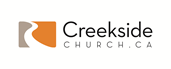 